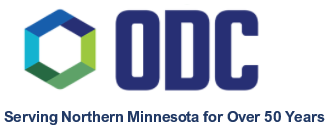 Administration 	1520 Highway 32 South 	Thief River Falls, MN  56701p. 218.681.4949 | f. 218.681-7635  		  www.odcmn.orgSeptember 21, 2022ARE YOU LOOKING FOR A REWARDING CAREER MAKING A DIFFERENCE IN PEOPLE’S LIVES? Join a mission-driven company who has provided quality services for 50 years across northern Minnesota to individuals with disabilitiesProgram Services Manager, full-time, Mon – Fri Managing a team across Northwestern MinnesotaHybrid work opportunity with a blend of in-person, regional travel, and home officeOpportunity for personal growth while building and nurturing a team for mutual success.Manage both programmatic and financial elements of the services providedAbility to network and promote ODC services with other agenciesStrong leadership skills to coach, motivate and inspire team members in the delivery of excellent servicesMust have well-developed written and verbal communication skillsMust be highly organized, motivated, and a self-starterMandatory DHS Background Study Bachelor’s degree or equivalent years of management experience Benefits include insurance, paid time-off and 403(b) with company matchLooking for a unique person…. position open until filled!If you are searching for a rewarding career, Contact Nancy Cota, VP of Human Resources at 218-681-4949 ext. 1 or ncota@odcmn.org Employment application and job description available at www.odcmn.org EOE/ADA – People of color, women, veterans, and individuals with disabilities are encouraged to apply.Occupational Development Center, Inc.1520 Highway 32 S., Thief River Falls, MN  56701Re:		Minnesotaworks.net		Indeed.com			MN DEED		White Earth Tribal Council		Northwest Indian OIC		Northern Watch (Run dates: 9/24 and 10/1)Posted:		BemidjiCrookstonGrand RapidsHibbingInternational FallsRoseauThief River FallsVirginiaBaudetteWarren